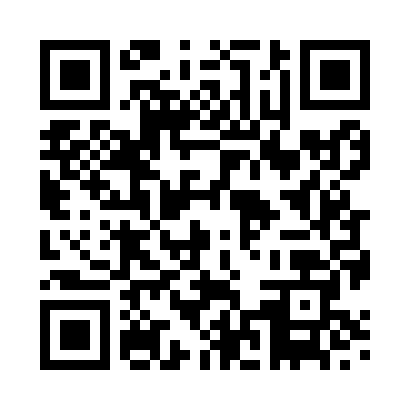 Prayer times for Pathhead, Fife, UKMon 1 Jul 2024 - Wed 31 Jul 2024High Latitude Method: Angle Based RulePrayer Calculation Method: Islamic Society of North AmericaAsar Calculation Method: HanafiPrayer times provided by https://www.salahtimes.comDateDayFajrSunriseDhuhrAsrMaghribIsha1Mon2:544:311:177:0410:0211:392Tue2:544:311:177:0410:0211:393Wed2:554:321:177:0410:0111:394Thu2:554:331:177:0410:0011:395Fri2:564:341:177:0310:0011:386Sat2:564:361:177:039:5911:387Sun2:574:371:187:039:5811:388Mon2:584:381:187:029:5711:379Tue2:584:391:187:029:5611:3710Wed2:594:401:187:019:5511:3611Thu3:004:421:187:019:5411:3612Fri3:014:431:187:009:5311:3513Sat3:014:451:187:009:5211:3514Sun3:024:461:196:599:5011:3415Mon3:034:481:196:599:4911:3416Tue3:044:491:196:589:4811:3317Wed3:054:511:196:579:4611:3218Thu3:054:521:196:579:4511:3219Fri3:064:541:196:569:4311:3120Sat3:074:551:196:559:4211:3021Sun3:084:571:196:549:4011:2922Mon3:094:591:196:539:3911:2923Tue3:105:011:196:529:3711:2824Wed3:115:021:196:519:3511:2725Thu3:115:041:196:509:3311:2626Fri3:125:061:196:499:3211:2527Sat3:135:081:196:489:3011:2428Sun3:145:091:196:479:2811:2329Mon3:155:111:196:469:2611:2230Tue3:165:131:196:459:2411:2131Wed3:175:151:196:449:2211:20